ΠΑΡΑΡΤΗΜΑ ΙΙI – Φύλλο Συμμόρφωσης ΦΥΛΛΟ ΣΥΜΜΟΡΦΩΣΗΣ (Τεχνικής περιγραφής - Τεχνικών προδιαγραφών)Ονοματεπώνυμο/ υπογραφή/ σφραγίδα στις περιπτώσεις νομικών προσώπωνΟδηγίες συμπλήρωσης φύλλων συμμόρφωσης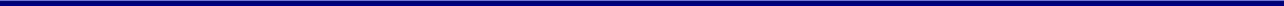 Η συμπλήρωση όλων των πεδίων των Φύλλων Συμμόρφωσης είναι υποχρεωτική επί ποινή αποκλεισμού. Επιτρέπεται η χρήση επιπλέον πεδίου για παρατηρήσεις/σχόλιαΣτην στήλη «ΑΠΑΝΤΗΣΗ» θα πρέπει να αναφέρεται με ΝΑΙ η ικανοποίηση της απαίτησης ύπαρξης του εκάστοτε τεχνικού χαρακτηριστικού.Κάθε απάντηση θα πρέπει να συνοδεύεται με την αντίστοιχη παραπομπή στην υποβληθείσα Τεχνική Προσφορά του υποψηφίου αναδόχου. Οι παραπομπές θα πρέπει να συμπληρώνονται στην τελευταία στήλη με τίτλο «ΠΑΡΑΠΟΜΠΗ ΤΕΚΜΗΡΙΩΣΗΣ». Το αντίστοιχο σημείο τεκμηρίωσης επάνω στην προσφορά (φυλλάδιο κλπ) θα πρέπει να είναι μαρκαρισμένο.Α/ΑΠΡΟΔΙΑΓΡΑΦΗΑΠΑΙ-ΤΗΣΗΑΠΑΝ-ΤΗΣΗΠΑΡΑΠΟΜΠΗ ΤΕΚΜΗΡΙΩΣΗΣ1Προμήθεια και τοποθέτηση μονόφυλλης μεταλλικής ανοιγόμενης θύρας πυρασφαλείας, χωρίς φεγγίτη, συνοδευόμενης από πιστοποιητικό κλάσης πυραντίστασης 90 min από διαπιστευμένο Φορέα, αποτελούμενης από κάσσα από στραντζαρισμένη λαμαρίνα DKP ελαχίστου πάχους 2,0 mm με διάταξη καπνοστεγανότητας (π.χ. από θερμοδιογκούμενες ταινίες), θυρόφυλλο τύπου sandwich, με εξωτερική επένδυση από λαμαρίνα ψυχρής εξελέσεως DKP ελάχιστου πάχους 1,5 mm και εσωτερική πλήρωση από ορυκτοβάμβακα πυκνότητος τουλάχιστον 140 kg/m3 με συνδετικό υλικό αποτελούμενο από ορυκτές κόλλες (όχι φαινολικές ρητίνες), με μεντεσσέδες βαρέως τύπου με αξονικά ρουλμάν (BD), κλειδαριά και χειρολαβές πυρασφαλείας εξ ολοκλήρου από χαλύβδινα εξαρτήματα με ιδιαίτερο πιστοποιητικό πυρασφαλείας, μηχανισμό επαναφοράς (σούστα) πυρασφαλείας και μπάρα πανικού. Η κάσσα και τα θυρόφυλλα θα είναι ηλεκτροστατικά βαμμένα στο εργοστάσιο, σε επόχρωση της επιλογής της Υπηρεσίας. Συμπεριλαμβάνεται η προμήθεια της κάσσας και του θυροφύλλου επί τόπου, η πάκτωση της κάσσας στην τοιχοποιία και η πλήρωση του διακένου με τσιμεντοκονίαμα των 600 kg τσιμέντου (αριάνι) και η τοποθέτηση και ρύθμιση όλων των εξαρτημάτων της θύρας.ΝΑΙ2Προμήθεια και τοποθέτηση μονόφυλλης μεταλλικής ανοιγόμενης θύρας πυρασφαλείας, με φεγγίτη συνοδευόμενης από πιστοποιητικό κλάσης πυραντίστασης 90 min από διαπιστευμένο Φορέα, αποτελούμενης από κάσσα από στραντζαρισμένη λαμαρίνα DKP ελαχίστου πάχους 2,0 mm με διάταξη καπνοστεγανότητας (π.χ. από θερμοδιογκούμενες ταινίες), θυρόφυλλο τύπου sandwich, με εξωτερική επένδυση από λαμαρίνα ψυχρής εξελέσεως DKP ελάχιστου πάχους 1,5 mm και εσωτερική πλήρωση από ορυκτοβάμβακα πυκνότητος τουλάχιστον 140 kg/m3 με συνδετικό υλικό αποτελούμενο από ορυκτές κόλλες (όχι φαινολικές ρητίνες), με μεντεσσέδες βαρέως τύπου με αξονικά ρουλμάν (BD), κλειδαριά και χειρολαβές πυρασφαλείας εξ ολοκλήρου από χαλύβδινα εξαρτήματα με ιδιαίτερο πιστοποιητικό πυρασφαλείας, μηχανισμό επαναφοράς (σούστα) πυρασφαλείας και μπάρα πανικού. Η κάσσα και τα θυρόφυλλα θα είναι ηλεκτροστατικά βαμμένα στο εργοστάσιο, σε επόχρωση της επιλογής της Υπηρεσίας. Συμπεριλαμβάνεται η προμήθεια της κάσσας και του θυροφύλλου επί τόπου, η πάκτωση της κάσσας στην τοιχοποιία και η πλήρωση του διακένου με τσιμεντοκονίαμα των 600 kg τσιμέντου (αριάνι) και η τοποθέτηση και ρύθμιση όλων των εξαρτημάτων της θύρας.ΝΑΙ3Προμήθεια και τοποθέτηση δίφυλλης ανοιγόμενης μεταλλικής θύρας πυρασφαλείας, χωρίς φεγγίτη, συνοδευόμενης από πιστοποιητικό κλάσης πυραντίστασης 90 min από διαπιστευμένο Φορέα, αποτελούμενης από κάσσα από στραντζαρισμένη λαμαρίνα DKP ελαχίστου πάχους 2,0 mm με διάταξη καπνοστεγανότητας (π.χ. από θερμοδιογκούμενες ταινίες), θυρόφυλλο τύπου sandwich, με εξωτερική επένδυση από λαμαρίνα ψυχρής εξελέσεως DKP ελάχιστου πάχους 1,5 mm και εσωτερική πλήρωση από ορυκτοβάμβακα πυκνότητος τουλάχιστον 140 kg/m3 με συνδετικό υλικό αποτελούμενο από ορυκτές κόλλες (όχι φαινολικές ρητίνες), με μεντεσσέδες βαρέως τύπου με αξονικά ρουλμάν (BD), κλειδαριά και χειρολαβές πυρασφαλείας εξ ολοκλήρου από χαλύβδινα εξαρτήματα με ιδιαίτερο πιστοποιητικό πυρασφαλείας, μηχανισμό επαναφοράς (σούστα) πυρασφαλείας, μηχανισμό προτεραιότητας κλεισίματος φύλλων, σύρτες χαλύβδινους ακινητοποίησης του ενός θυροφύλλου και μπάρα πανικού. Η κάσσα και τα θυρόφυλλα θα είναι ηλεκτροστατικά βαμμένα στο εργοστάσιο, σε επόχρωση της επιλογής της Υπηρεσίας. 	Συμπεριλαμβάνεται η προμήθεια της κάσσας και του θυροφύλλου επί τόπου, η πάκτωση της κάσσας στην τοιχοποιία και η πλήρωση του διακένου με τσιμεντοκονίαμα των 600 kg τσιμέντου (αριάνι) και η τοποθέτηση και ρύθμιση όλων των εξαρτημάτων της θύρας.ΝΑΙ4Προμήθεια και τοποθέτηση δίφυλλης ανοιγόμενης μεταλλικής θύρας πυρασφαλείας, με φεγγίτη  συνοδευόμενης από πιστοποιητικό κλάσης πυραντίστασης 90 min από διαπιστευμένο Φορέα, αποτελούμενης από κάσσα από στραντζαρισμένη λαμαρίνα DKP ελαχίστου πάχους 2,0 mm με διάταξη καπνοστεγανότητας (π.χ. από θερμοδιογκούμενες ταινίες), θυρόφυλλο τύπου sandwich, με εξωτερική επένδυση από λαμαρίνα ψυχρής εξελέσεως DKP ελάχιστου πάχους 1,5 mm και εσωτερική πλήρωση από ορυκτοβάμβακα πυκνότητος τουλάχιστον 140 kg/m3 με συνδετικό υλικό αποτελούμενο από ορυκτές κόλλες (όχι φαινολικές ρητίνες), με μεντεσσέδες βαρέως τύπου με αξονικά ρουλμάν (BD), κλειδαριά και χειρολαβές πυρασφαλείας εξ ολοκλήρου από χαλύβδινα εξαρτήματα με ιδιαίτερο πιστοποιητικό πυρασφαλείας, μηχανισμό επαναφοράς (σούστα) πυρασφαλείας, μηχανισμό προτεραιότητας κλεισίματος φύλλων, σύρτες χαλύβδινους ακινητοποίησης του ενός θυροφύλλου και μπάρα πανικού. Η κάσσα και τα θυρόφυλλα θα είναι ηλεκτροστατικά βαμμένα στο εργοστάσιο, σε επόχρωση της επιλογής της Υπηρεσίας. 	Συμπεριλαμβάνεται η προμήθεια της κάσσας και του θυροφύλλου επί τόπου, η πάκτωση της κάσσας στην τοιχοποιία και η πλήρωση του διακένου με τσιμεντοκονίαμα των 600 kg τσιμέντου (αριάνι) και η τοποθέτηση και ρύθμιση όλων των εξαρτημάτων της θύρας.ΝΑΙ